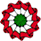 Istituto di Storia Contemporaneadella Provincia di Pesaro e UrbinoOggetto: Progetto  di “Didattica della memoria” (quarta annualità: 2008/2009)Facendo seguito al Progetto di “Didattica della memoria” già approvato e realizzato negli ultimi tre anni scolastici, che nell’ultimo anno scolastico ha visto la partecipazione di oltre 650 studenti degli Istituti Superiori di Fossombrone, Cagli, Urbino, l’ sottopone all’attenzione dell’Assessorato alla Pubblica Istruzione della Provincia di Pesaro e Urbino la quarta annualità del progetto di “Didattica della memoria”.Questo progetto, pensato dall’ e fortemente voluto e sostenuto dall’Assessorato alla Pubblica Istruzione della Provincia, presenta un bilancio estremamente positivo. Nei tre anni sono stati coinvolti attivamente nelle varie azioni didattiche proposte oltre 1300 studenti, provenienti da tutti gli Istituti della Provincia, A questo si aggiunga che la maggior parte dei docenti di Storia ha avuto modo di verificare la novità e la validità didattica della nostra metodologia multimediale.Nello specifico il progetto triennale ha consentito di raggiungere i seguenti obiettivi:Approfondire la storia locale del novecento, soprattutto in riferimento ai nodi cruciali e drammatici del nostro cammino di civiltà: applicazione delle leggi razziali nella nostra Provincia, stragi nazifasciste, vicende belliche, sfollamento, Linea Gotica, deportazioni dalla nostra Provincia, liberazione.Vivere da protagonisti un’esperienza didattica coinvolgente e stimolante.Lavorare con le fonti storiche dirette, in particolare quelle locali.Per questo, anche per venire incontro alle diffuse richieste di formazione provenienti da vari settori della didattica, l’ propone un progetto più articolato e ambizioso rispetto a quello degli scorsi anni. Esso si articola, infatti, in 2 azioni distinte ma complementari, rivolte una agli studenti, l’altra agli insegnanti.Azione 1.	3 lezioni multimediali, rivolte agli studenti del Polo scolastico “Mamiani” di Pesaro;Azione 2.	Corso di aggiornamento sull’uso del multimediale nella didattica e nella comunicazione, principalmente rivolto agli insegnanti, ma anche ad altri operatori del settore (operatori di Didattica storico-museale, formatori, volontari del Servizio Civile Nazionale).Azione 1Lezioni multimediali(per studenti)Il Progetto prevede la partecipazione degli studenti del Polo Scolastico “Mamiani” (Liceo Classico/ Linguistico/ Pedagogico/ Sociale) a un ciclo di 3 lezioni multimediali realizzate con la partecipazione attiva degli studenti stessi. Le conferenze si svolgeranno in orario mattutino a partire dal mese di gennaio, sui seguenti argomenti:1° lezione	La nascita del pregiudizio. I marginali nella storia d’Europa: indios, streghe, ebrei2° lezione	Dalle Leggi razziali alla shoah. Il caso degli ebrei nella Provincia di Pesaro e Urbino3° lezione	Resistenza, stragi nazifasciste, liberazione nella nostra ProvinciaModalità: come di consueto ogni lezione è così strutturata:n°1 incontro di 2 ore con i docenti delle classi coinvolte per consegna del materiale didattico;n°2 incontri di 2 ore con gli alunni per prove di lettura;n°1 incontro di 3 ore per prova generale;lezione multimediale di 2 oreSede delle lezioni multimediali: Sala del Consiglio Provinciale “W. Pierangeli”.Finalità educative:		Acquisire consapevolezza dei valori della memoria individuale e collettiva.	Offrire agli studenti coinvolti un approfondimento non solo occasionale e meramente celebrativo delle varie giornate commemorative (27 gennaio: “Giornata della memoria”; 25 aprile: “Festa della liberazione”).	Coinvolgere attivamente gli studenti in azioni didattiche non tradizionali, attraverso percorsi di drammatizzazione e lettura di testi significativi.Azione 2Corso di formazione sull’uso delle fonti storichee delle tecnologie multimediali nella didattica(per docenti e formatori)Il Corso dal titolo “Quale uso delle fonti storiche per una didattica multimediale?” è principalmente rivolto ai futuri formatori e ai docenti delle scuole superiori della Provincia di Pesaro e Urbino. Articolazione del Corso.Sedi:	Biblioteca-Archivio “Bobbato” di Pesaro,	Aula multimediale “Job Center” di Pesaro,	Laboratorio di Storia presso il Liceo Scientifico di FanoDestinatari (max 25 partecipanti):	formatori,	operatori di Didattica storico-museale,	volontari del Servizio Civile Nazionale,	docenti delle discipline storico-umanistiche.Tempi: gennaio-aprile, con cadenza quindicinale (incontri di 3 ore ciascuno, in orario da definire).Fasi di realizzazione:	l’approccio che si intende proporre si muove intorno a 3 assi:aggiornamento contenutistico di alcune tematiche affrontate nelle lezioni multimediali con gli studenti;individuazione e trattamento delle diverse tipologie delle fonti storiche a partire dagli archivi locali (archivistiche, fotografiche, grafiche, audiovisive);metodologie per una didattica multimediale (utilizzo di programmi e tecnologia avanzata per la costruzione di percorsi didattici multimediali).Obiettivi formativi:	Introdurre all’analisi, alla comparazione, al confronto delle varie fonti storiografiche (testimonianze, saggi, fonti audio e visive), soprattutto in riferimento alla Storia locale della nostra Provincia, mettendo a disposizione gli archivi e le fonti storiche dell’ e della Biblioteca “Bobbato”.	Proporre nuove metodologie didattiche al fine di coinvolgere maggiormente i giovani attraverso l’uso delle nuove tecnologie (powerpoint, testi multimediali) applicate alla ricerca storiografica.Pesaro, 14 ottobre 2008.Il responsabile  del ProgettoProf. 